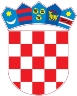 REPUBLIKA HRVATSKAKrapinsko-zagorska županijaUpravni odjel za prostorno uređenje, gradnju i zaštitu okolišaDonja Stubica KLASA: UP/I-350-05/19-05/000215URBROJ: 2140/01-08/2-19-0006Donja Stubica, 01.08.2019.Predmet:  	Javni poziv za uvid u spis predmetaŽELJKO KORMAN, HR-49245 GORNJA STUBICA, LJ.GAJA 7 - dostavlja se Pozivamo Vas na uvid u spis predmeta u postupku izdavanja rješenja o utvrđivanju građevne čestice za građevine stambene i gospodarske namjene, na novoformiranoj građevnoj čestici k.č. 2843/1 (formira se od k.č. 2840, 2843/1, 2843/2 i 2844/4) k.o. Hum Stubički (na lokaciji u G. Stubici, Ulica. Lj. Gaja 7).Uvid u spis predmeta može se izvršiti dana  12.08.2019 u 10:00 sati, na lokaciji – Donja Stubica, Trg M. Gupca 20, soba 48/II. Pozivu se može odazvati stranka osobno ili putem svoga opunomoćenika, a na uvid treba donjeti dokaz o svojstvu stranke u postupku. Rješenje o utvrđivanju građevne čestice može se izdati i ako se stranka ne odazove ovom pozivu.Stranka koja se odazove pozivu nadležnoga upravnog tijela za uvid, dužna je dokazati da ima svojstvo stranke.SAVJETNIK ZA PROSTORNO UREĐENJE, GRADNJU I URBANU KOMASACIJUStjepan Čajko, dipl.ing.građ. DOSTAVITI:Oglasna ploča upravnog tijela,Mrežna stranica,Na katastarskoj čestici za koju se izdaje akt,U spis, ovdje.